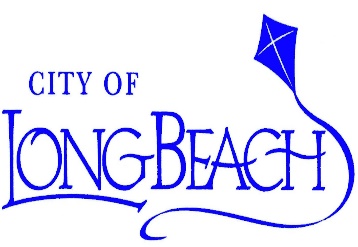 PLEASE ENTER INFORMATION INTO THE FORM FIELDS – SAVE THIS DOCUMENT TO YOUR PCADDRESS           			Mailing Address				City & State			ZipTELEPHONE           			Home		Work			Cell Phone				EMAIL       May we contact you at work?  Yes   No			Do you possess a valid driver’s license?   Yes   NoCan you demonstrate that you are a U.S. Citizen or that you are legally authorized to work in the ?  Yes   NoAre you 18 years of age or over?  Yes   No	         If applying for a Police Officer position, are you 21 years of age or over?  Yes   NoAre you a Veteran of the US Armed Forces?  Yes   No   Can you demonstrate that you qualify for Veterans’’ Preference   Yes   No		To be considered for the Veterans Preference Applicants must submit a copy of their Discharge Certificate and DD214 or DD215 FormHave you previously been employed by the City of ?  Yes   No   When      		Position      EDUCATIONDo you have a High School Diploma or a General Equivalency Certificate (GED)?  Yes   NoSCHOOLS ATTENDED AFTER HIGH SCHOOL OR SPECIAL TRAINING RECEIVED – List Number of Hours – Do not include datesSKILLS AND ABILITIESList any special training, certificates, machines skills, office equipment skills, languages, or other special job related skills including computer equipment and programs you can operate and typing/word process speed you may have that are pertinent to the position for which you are applying:List Professional & Vocational Trade Licenses and/or Registrations Certifications and Credentials:POSITION APPLYING FOR       NAME        EMPLOYMENT HISTORYBeginning with your present or most recent job, completely describe your work experience during the past ten years.  In addition, list any other prior experience related to the duties of the position for which you are applying, including all non-paid or volunteer work.  You may attach a resume, but you may not substitute a resume (or state “see resume) for completion of this section.  Application submitted without completing this entire section will disqualify you from consideration.  If additional space is required, please attach necessary pages to application form.Specific Duties:       Reason for Leaving:    If “Other” Explain:      Specific Duties       Reason for Leaving:    If “Other” Explain      Specific Duties:       Reason for Leaving:    If “Other” Explain:      Specific Duties:       Reason for Leaving:    If “Other” Explain:      Specific Duties       Reason for Leaving:    If “Other” Explain      Specific Duties:       Reason for Leaving:    If “Other” Explain:      Specific Duties:       Reason for Leaving:    If “Other” Explain:      I certify that all answers and statements I have made on this application (and resume or other supplementary materials) are true and complete without omissions.  I understand that any false information will be grounds for refusal to hire or for immediate discharge if I am employed. I authorize any of the persons or organizations named in this application to give you complete information and records regarding my employment, education, character, and qualifications.  I understand that if selected I may be required to undergo a physical examination, drug screening, or background investigation.  I will be responsible for familiarizing myself with all rules and regulations of the Employer as they presently exist or are later modified.  I recognize that my employment can be terminated, at the discretion of the Employer without notice, at any time, except as specifically set forth in writing in a current individual employment agreement or collective bargaining agreement.Signature of Applicant            						Date:      POSITION APPLYING FOR       NAME        Have you ever been convicted of a crime (do not include any expunged juvenile record)?  Yes      No -  If Yes, explain:  (Criminal convictions do not necessarily disqualify you from employment but will only be considered in relation to specific job requirements)Instructions for Completing this Application:Please read the application carefully and answer all questions. Incomplete applications will not be accepted.All information given should be job related and not related to any protected class, status, race/ethnicity, age, marital status, life style, and or disability.  Any such information must be removed prior to sending your application to the hiring department.This is a word document that utilizes form fields; you MUST save it to your computer prior to typing in your information.  SAVE IT USING YOUR LAST NAME FIRST (i.e. DOE JOHN APPLICATION)You may submit this application by email to administrator@longbeachwa.gov by mail, fax (360-642-8841) or in person. The City will not accept applications received after the deadline, regardless of the postmark or time indicated on the fax machine. For more information call: 360-642-4421.This page of your application is kept confidential and will be detached prior to referring to the hiring department.[The information below is voluntary and is utilized by the City of  to ensure equal opportunity under our affirmative action program.  Under state and federal law, it may not be used to discriminate against you. Sex and race are necessary for statistical reporting purposes.]SEX:   Female     Male    Other Gender Identity or ExpressionRACE/ETHNICITY:  Asian     African American     Caucasian     Hispanic    Native American   2 or more Races                                 Native Hawaiian/Pacific IslanderI  do  do not require reasonable accommodations for a qualified disability in the hiring process. If yes, specify requested accommodation, but do not specify disability:REFFERAL SOURCE (S) How did you learn about this position:The City of Long Beach is Committed to ExcellenceIn Customer Service Through its Employees.AN AFFIRMATIVE ACTION/EQUAL  EMPLOYERA Community that Honors DiversityPhone: 360-642-4421Fax: 360-642-8841Mail Applications To:City of Or Deliver To:115 Bolstad WestE-Mail: administrator@longbeachwa.govCITY OF EMPLOYMENT APPLICATIONPOSITION APPLYING FOR       NAME       Name and LocationFields of Study or Titles of Special CoursesHours Completed if no degreeSem.               Qtr.Certificates orDegrees ReceivedName of Firm:      Address:      From-To:      Job Title:      Supervisor Name/Title:      Phone:       Full-Time  Part-Time	May we contact this employer for reference?  Yes  No   Name of Firm:      Address:      From-To:      Job Title:      Supervisor Name/Title:      Phone:       Full-Time  Part-Time	May we contact this employer for reference?  Yes  No   Name of Firm:      Address:      From-To:      Job Title:      Supervisor Name/Title:      Phone:       Full-Time  Part-Time	May we contact this employer for reference?  Yes  No   Name of Firm:      Address:      From-To:      Job Title:      Supervisor Name/Title:      Phone:       Full-Time  Part-Time	May we contact this employer for reference?  Yes  No   Name of Firm:      Address:      From-To:      Job Title:      Supervisor Name/Title:      Phone:       Full-Time  Part-Time	May we contact this employer for reference?  Yes  No   Name of Firm:      Address:      From-To:      Job Title:      Supervisor Name/Title:      Phone:       Full-Time  Part-Time	May we contact this employer for reference?  Yes  No   Name of Firm:      Address:      From-To:      Job Title:      Supervisor Name/Title:      Phone:       Full-Time  Part-Time	May we contact this employer for reference?  Yes  No    City Employee (Name):      						 City’s Website  Internet (what site)      Advertisement (where)      State Employment Office College or Community College Office       Other     